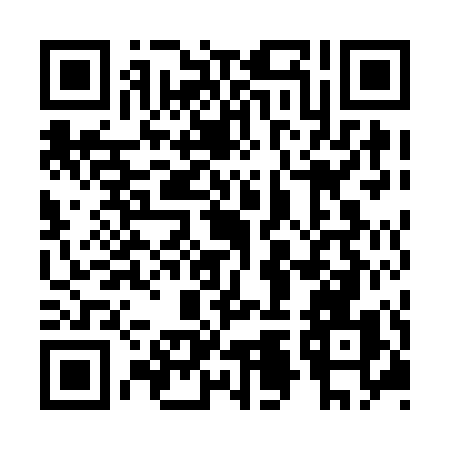 Ramadan times for Greenwater Lake, Saskatchewan, CanadaMon 11 Mar 2024 - Wed 10 Apr 2024High Latitude Method: Angle Based RulePrayer Calculation Method: Islamic Society of North AmericaAsar Calculation Method: HanafiPrayer times provided by https://www.salahtimes.comDateDayFajrSuhurSunriseDhuhrAsrIftarMaghribIsha11Mon5:425:427:161:044:566:536:538:2612Tue5:405:407:141:044:576:546:548:2813Wed5:375:377:111:034:596:566:568:3014Thu5:355:357:091:035:006:586:588:3215Fri5:325:327:071:035:027:007:008:3416Sat5:305:307:041:025:037:017:018:3617Sun5:275:277:021:025:047:037:038:3818Mon5:255:257:001:025:067:057:058:4019Tue5:225:226:571:025:077:077:078:4220Wed5:205:206:551:015:097:097:098:4421Thu5:175:176:531:015:107:107:108:4622Fri5:155:156:501:015:117:127:128:4823Sat5:125:126:481:005:137:147:148:5024Sun5:095:096:461:005:147:167:168:5225Mon5:075:076:431:005:167:177:178:5426Tue5:045:046:4112:595:177:197:198:5627Wed5:015:016:3812:595:187:217:218:5828Thu4:594:596:3612:595:207:237:239:0029Fri4:564:566:3412:595:217:247:249:0230Sat4:534:536:3112:585:227:267:269:0531Sun4:504:506:2912:585:247:287:289:071Mon4:484:486:2712:585:257:307:309:092Tue4:454:456:2412:575:267:317:319:113Wed4:424:426:2212:575:277:337:339:134Thu4:394:396:2012:575:297:357:359:165Fri4:374:376:1712:565:307:377:379:186Sat4:344:346:1512:565:317:387:389:207Sun4:314:316:1312:565:327:407:409:228Mon4:284:286:1012:565:347:427:429:259Tue4:254:256:0812:555:357:447:449:2710Wed4:224:226:0612:555:367:457:459:29